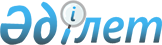 Шығыс Қазақстан облысы Аягөз аудандық мәслихатының 2021 жылғы 24 желтоқсандағы №10/188-VІІ "2022-2024 жылдарға арналған Аягөз ауданының Ақтоғай кенттік округінің бюджеті туралы" шешіміне өзгерістер енгізу туралыШығыс Қазақстан облысы Аягөз аудандық мәслихатының 2022 жылғы 13 мамырдағы № 13/257-VII шешімі
      Шығыс Қазақстан облысы Аягөз аудандық мәслихаты ШЕШТІ:
      1. Шығыс Қазақстан облысы Аягөз аудандық мәслихатының "2022-2024 жылдарға арналған Аягөз ауданының Ақтоғай кенттік округінің бюджеті туралы" 2021 жылғы 24 желтоқсандағы №10/188-VІІ шешіміне мынадай өзгерістер енгізілсін:
      1-тармақ жаңа редакцияда жазылсын:
      "1. 2022-2024 жылдарға арналған Ақтоғай кенттік округінің бюджеті тиісінше 1, 2 және 3 қосымшаларға сәйкес, соның ішінде 2022 жылға келесі көлемдерде бекітілсін:
      1) кірістер – 105368,5 мың теңге, соның ішінде: 
      салықтық түсімдер – 43369,0 мың теңге; 
      салықтық емес түсімдер – 47,0 мың теңге; 
      негізгі капиталды сатудан түсетін түсімдер – 0,0 мың теңге;
      трансферттер түсімі – 61952,5 мың теңге;
      2) шығындар – 106502,5 мың теңге;
      3) таза бюджеттік кредиттеу – 0,0 мың теңге, соның ішінде:
      бюджеттік кредиттер – 0,0 мың теңге;
      бюджеттік кредиттерді өтеу – 0,0 мың теңге; 
      4) қаржы активтерімен операциялар бойынша сальдо – 0,0 мың теңге, соның ішінде:
      қаржы активтерін сатып алу – 0,0 мың теңге;
      мемлекеттің қаржы активтерін сатудан түсетін түсімдер – 0,0 мың теңге;
      5) бюджет тапшылығы (профициті) – - 1134,0 мың теңге;
      6) бюджет тапшылығын қаржыландыру (профицитін пайдалану) – 1134,0 мың теңге, соның ішінде:
      қарыздар түсімі – 0,0 мың теңге;
      қарыздарды өтеу – 0,0 мың теңге;
      бюджет қаражатының пайдаланылатын қалдықтары – 1134,0 мың теңге."; 
      көрсетілген шешімнің 1- қосымшасы осы шешімнің қосымшасына сәйкес жаңа редакцияда жазылсын.
      2. Осы шешiм 2022 жылдың 1 қаңтарынан бастап қолданысқа енгізіледі. 2022 жылға арналған Ақтоғай кенттік округінің бюджеті
					© 2012. Қазақстан Республикасы Әділет министрлігінің «Қазақстан Республикасының Заңнама және құқықтық ақпарат институты» ШЖҚ РМК
				
      Аягөз аудандық мәслихат 

      хатшысының 

      міндетін атқарушы 

Г. Абуталипова
Аягөз аудандық мәслихатының
2022 жылғы 13 мамырдағы
№13/257-VIІ шешіміне қосымшаАягөз аудандық мәслихатының
2021 жылғы 24 желтоқсандағы
№10/188-VІI шешіміне 
1-қосымша
Санаты
Санаты
Санаты
Санаты
Санаты
Санаты
Санаты
Сома (мың теңге)
Сыныбы
Сыныбы
Сыныбы
Сыныбы
Сыныбы
Сыныбы
Сома (мың теңге)
Кіші сыныбы
Кіші сыныбы
Кіші сыныбы
Кіші сыныбы
Атауы
Атауы
I. Кірістер
I. Кірістер
105368,5
1
Салықтық түсімдер
Салықтық түсімдер
43369,0
01
01
Табыс салығы
Табыс салығы
9772,0
2
2
Жеке табыс салығы
Жеке табыс салығы
9772,0
04
04
Меншiкке салынатын салықтар
Меншiкке салынатын салықтар
15572,0
1
1
Мүлiкке салынатын салықтар
Мүлiкке салынатын салықтар
562,0
3
3
Жер салығы
Жер салығы
1739,0
4
4
Көлiк құралдарына салынатын салық
Көлiк құралдарына салынатын салық
13271,0
05
05
Тауарларға жұмыстарға және қызметтерге салынатын ішкі салықтар
Тауарларға жұмыстарға және қызметтерге салынатын ішкі салықтар
18025,0
3
3
Табиғи және басқа да ресурстарды пайдаланғаны үшін түсетін түсімдер
Табиғи және басқа да ресурстарды пайдаланғаны үшін түсетін түсімдер
18025,0
2
Салықтық емес түсiмдер
Салықтық емес түсiмдер
47,0
01
01
Мемлекеттік меншіктен түсетін кірістер
Мемлекеттік меншіктен түсетін кірістер
0,0
5
5
Мемлекет меншігіндегі мүлікті жалға беруден түсетін кірістер
Мемлекет меншігіндегі мүлікті жалға беруден түсетін кірістер
0,0
06
06
Жергілікті бюджетке түсетін салықтық емес басқа да түсімдер
Жергілікті бюджетке түсетін салықтық емес басқа да түсімдер
47,0
1
1
Жергілікті бюджетке түсетін салықтық емес басқа да түсімдер
Жергілікті бюджетке түсетін салықтық емес басқа да түсімдер
47,0
3
Негізгі капиталды сатудан түсетін түсімдер
Негізгі капиталды сатудан түсетін түсімдер
0,0
01
01
Мемлекеттік мекемелерге бекітілген мемлекеттік мүлікті сату
Мемлекеттік мекемелерге бекітілген мемлекеттік мүлікті сату
0,0
1
1
Мемлекеттік мекемелерге бекітілген мемлекеттік мүлікті сату
Мемлекеттік мекемелерге бекітілген мемлекеттік мүлікті сату
0,0
4
Трансферттер түсімі
Трансферттер түсімі
61952,5
02
02
Мемлекеттiк басқарудың жоғары тұрған органдарынан түсетiн трансферттер
Мемлекеттiк басқарудың жоғары тұрған органдарынан түсетiн трансферттер
61952,5
3
3
Аудандық (облыстық маңызы бар қаланың) бюджетінен трансферттер
Аудандық (облыстық маңызы бар қаланың) бюджетінен трансферттер
61952,5
Функционалдық топ
Функционалдық топ
Функционалдық топ
Функционалдық топ
Функционалдық топ
Функционалдық топ
Функционалдық топ
Сома (мың теңге)
Кіші функция
Кіші функция
Кіші функция
Кіші функция
Кіші функция
Кіші функция
Сома (мың теңге)
Бюджеттік бағдарламалардың әкiмшiсi
Бюджеттік бағдарламалардың әкiмшiсi
Бюджеттік бағдарламалардың әкiмшiсi
Бюджеттік бағдарламалардың әкiмшiсi
Бюджеттік бағдарламалардың әкiмшiсi
Бағдарлама
Бағдарлама
Бағдарлама
Атауы
ІІ. Шығындар
106502,5
01
Жалпы сипаттағы мемлекеттiк қызметтер 
48606,1
1
Мемлекеттiк басқарудың жалпы функцияларын орындайтын өкiлдi, атқарушы және басқа органдар
48606,1
124
124
Аудандық маңызы бар қала, ауыл, кент, ауылдық округ әкімінің аппараты
48606,1
001
001
Аудандық маңызы бар қала, ауыл, кент, ауылдық округ әкімінің қызметін қамтамасыз ету жөніндегі қызметтер
48606,1
022
022
Мемлекеттік органның күрделі шығыстары
0,0
04
Бiлiм беру
0,0
1
Мектепке дейінгі тәрбие және оқыту
0,0
124
124
Аудандық маңызы бар қала, ауыл, кент, ауылдық округ әкімінің аппараты
0,0
004
004
Мектепке дейінгі тәрбиелеу және оқыту және мектепке дейінгі тәрбиелеу және оқыту ұйымдарында медициналық қызмет көрсетуді ұйымдастыру
0,0
07
Тұрғын үй-коммуналдық шаруашылық
21182,4
3
Елді-мекендерді көркейту
21182,4
124
124
Аудандық маңызы бар қала, ауыл, кент, ауылдық округ әкімінің аппараты
21182,4
008
008
Елді мекендердегі көшелерді жарықтандыру
21182,4
009
009
Елді мекендердің санитариясын қамтамасыз ету
0,0
010
010
Жерлеу орындарын ұстау және туыстары жоқ адамдарды жерлеу
0,0
011
011
Елді мекендерді абаттандыру мен көгалдандыру
0,0
12
Көлiк және коммуникация
36714,0
1
Автомобиль көлiгi
36714,0
124
124
Аудандық маңызы бар қала, ауыл, кент, ауылдық округ әкімінің аппараты
36714
045
045
Аудандық маңызы бар қалаларда, ауылдарда, кенттерде, ауылдық округтерде автомобиль жолдарын күрделі және орташа жөндеу
36714,0
13
Басқалар
0,0
9
Басқалар
0,0
124
124
Аудандық маңызы бар қала, ауыл, кент, ауылдық округ әкімінің аппараты
0,0
040
040
Өңірлерді дамытудың 2025 жылға дейінгі мемлекеттік бағдарламасы шеңберінде өңірлерді экономикалық дамытуға жәрдемдесу бойынша шараларды іске асыруға ауылдық елді мекендерді жайластыруды шешуге арналған іс-шараларды іске асыру
0,0
15
Трансферттер
0,0
1
Трансферттер
0,0
124
124
Аудандық маңызы бар қала, ауыл, кент, ауылдық округ әкімінің аппараты
0,0
048
048
Пайдаланылмаған (толық пайдаланылмаған) нысаналы трансферттерді қайтару
0,0
III. Таза бюджеттік кредиттеу
0,0
Бюджеттік кредиттер
0,0
Бюджеттік кредиттерді өтеу
0,0
IV. Қаржы активтерімен операциялар бойынша сальдо
0,0
Қаржы активтерін сатып алу
0,0
Мемлекеттің қаржы активтерін сатудан түсетін түсімдер
0,0
V. Бюджет тапшылығы (профициті)
-1134,0
VI. Бюджет тапшылығын қаржыландыру (профицитін пайдалану)
1134,0
Қарыздар түсімі
0,0
Қарыздарды өтеу
0,0
8
Бюджет қаражатының пайдаланылатын қалдықтары
1134,0
01
01
Бюджет қаражаты қалдықтары
1134,0
1
1
Бюджет қаражатының бос қалдықтары
1134,0